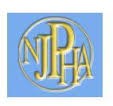 2016 Annual MeetingFriday October 14th, 2016Hilton Garden Inn 50 Raritan Center Parkway, Edison, NJ 08837Registration:  http://njpha.org/ Gun Violence as a Public Health Issue 8:30am-9:00am:  	Registration & Breakfast
9:00am-9:30am:  	Welcome and Opening RemarksKevin McNally, MBA, President, NJ Public Health Association 9:30am-10:30am:  	Why Gun Violence is a Public Health Issue & What We Can Do Linda Degutis, DrPH, MSN, Executive Director, Defense Health Horizons, Henry M. Jackson Foundation, Uniformed Services University of the Health Sciences (USUHS)10:30am-11:30am:  	The State of Public Health in New Jersey - 2016Cathleen D. Bennett, Commissioner, NJ Department of Health11:30am-12:00pm:  	A State Senator's Vision for Reducing Gun Violence in NJThe Honorable Loretta Weinberg, New Jersey State Senator, District 37 (Bergen)12:00pm- 1:00pm:  	Lunch & Shell Shocked ViewingKaren Kanter, Middlesex County Chair, Brady Campaign for Gun Violence Protection1:00pm- 2:00pm:  	Panel Discussion:  Exploring Gun Violence Prevention InitiativesModerator:  Bernadette Hohl, PhD Rutgers University, School of Public Health & School of Criminal JusticeDolores Philips, MPH, Legislative Director, CeaseFire-NJ/Coalition for Peace ActionMighty Fine, MPH, Deputy Director, Center for Professional Development, Public Health Systems & Partnerships, American Public Health AssociationGurbir Grewal, JD, Acting Prosecutor of Bergen County, New JerseyThe Honorable Loretta Weinberg, New Jersey State Senator, District 37 (Bergen)2016 Annual MeetingFriday October 14th, 2016Hilton Garden Inn 50 Raritan Center Parkway, Edison, NJ 08837Registration:  http://njpha.org/ 
2:00pm-2:30pm:  	Developing an Action Plan to Reduce Gun Violence in New JerseyModerator:  Bernadette Hohl, PhD Rutgers University School of Public Health & School of Criminal JusticeRoundtable Session:  Conference attendees and panelists to work collaboratively on developing action steps/recommendations for local and state officials and advocacy groups.2:30pm-2:50pm	Roundtable Session Reporting
2:50pm-3:00pm	Closing RemarksM/CHES and CE credits are pending